АДМИНИСТРАЦИЯ  ВЕСЬЕГОНСКОГО  РАЙОНАТВЕРСКОЙ  ОБЛАСТИП О С Т А Н О В Л Е Н И Е г. Весьегонск30.12.2016                                                                                                                               № 494п о с т а н о в л я ю:1. Постановления администрации Весьегонского района от 21.06.2016 № 218 «Об  утверждении муниципальной программы муниципального образования Тверской области «Весьегонский район» «Развитие сфера транспорта и дорожной деятельности Весьегонского района» на 2016-2018 годы», от 30.11.2016 № 406 «О внесении изменений в постановление администрации Весьегонского района от 21.06.2016 № 218»  признать утратившими силу с 01.01.2017 г.2. Опубликовать настоящее постановление в газете «Весьегонская жизнь» и разместить его на официальном сайте муниципального образования Тверской области «Весьегонский район» в информационно-телекоммуникационной сети Интернет.3. Контроль за исполнением настоящего постановления оставляю за собой.4. Настоящее постановление вступает в силу со дня его принятия.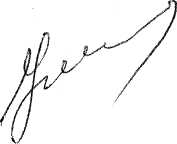 Глава администрации района                                                 И.И. УгнивенкоО признании утратившими силу постановлений администрации Весьегонского района от 21.06.2016 № 218, от 30.11.2016 № 406.